Воскресная школа Архиерейского подворья в честь иконы Пресвятой Богородицы «Скоропослушница»(Поездка в Мочище, Новосибирская область)В процессе посещения Архиерейского подворья в честь иконы Пресвятой Богородицы «Скоропослушница» нам довелось и посетить Воскресную школу при Храме, а также встретиться с ее руководителем – Ольгой Павловной, которая любезно рассказала нам о назначении образовательного учреждения и повседневной жизни маленьких прихожан. 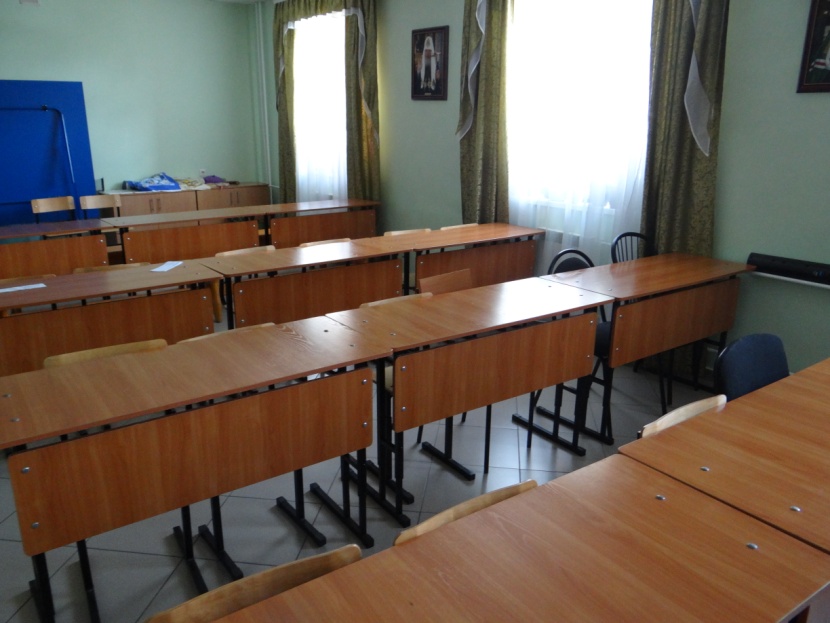 Основные усилия Воскресная школа прикладывает к тому, чтобы через обучение Слову Божьему дети уверовали в Иисуса Христа как своего Спасителя, стали настоящими христианами и стремились исполнять Слово Божье в своей жизни.Итак, первое, к чему стремится Воскресная школа - донести радостную весть спасения до каждого ребенка, чтобы он мог уверовать. Второе - учить детей истине Слова Божьего, чтобы они могли возрастать в вере и стать духовно зрелыми христианами, способными тружениками на ниве Божьей. Ребенку нужно проповедовать Евангелие по нескольким причинам:1. «Все согрешит и лишены славы Божьей» (Рим. 3:23) - и дети в том числе (также см. Пс.50:7;57:4). 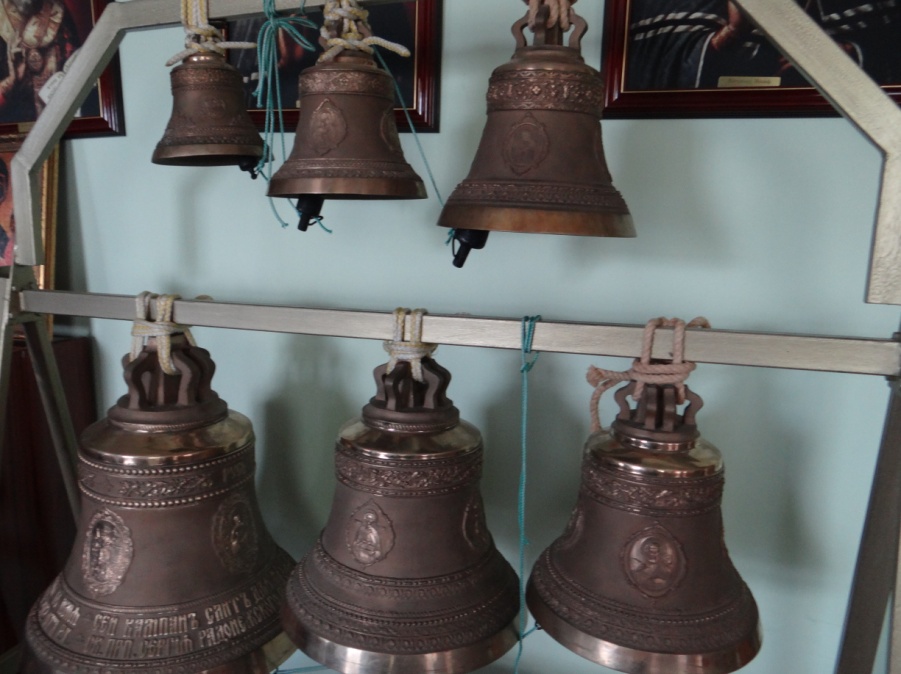 2. «Возмездие за грех - смерть» (Рим. 6:23). Неважно, большой грех или маленький, кража или непослушание - праведный суд Божий наказывает любой грех.3. Все нуждаются в спасении и прощении грехов через Иисуса Христа: «Ибо нет другого имени под небом, данного человекам, которым надлежало бы нам спастись» (Деян. 4:12).4. Чтобы уверовать в Иисуса Христа как Спасителя, нужно услышать Евангелие. Но как призвать Того, в Кого не уверовали? «... как веровать в Того, о Ком не слышали? Как слышать без проповедующего?... Итак, вера от слышания, а слышание от слова Божия» (Рим. 10:13,14,17).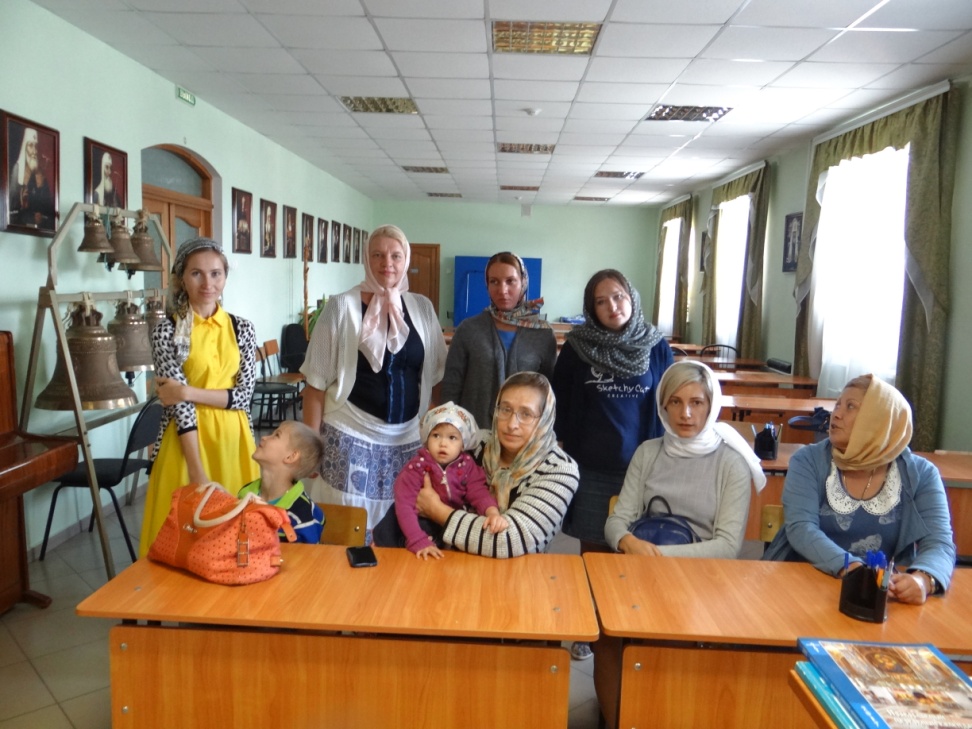 Ребенок может обратиться к Христу и получить спасение, как только он достаточно подрос, чтобы: осознавать, что он согрешил перед Богом, желать оставить всякий грех;знать и верить, что Иисус Христос умер за него на кресте;довериться Ему и принять Его в свое сердце и жизнь ка к Господа и Спасителя - тогда ребенок достаточно вырос, чтобы стать христианином.Существует множество свидетельств о людях, обратившихся в детстве и служивших Богу всю жизнь. Моисея мать могла наставить, пока вскармливала (до 2-3 лет). Затем он до 40 лет жил во дворце фараона, но то, что было заложено в детстве, определило его последующую жизнь.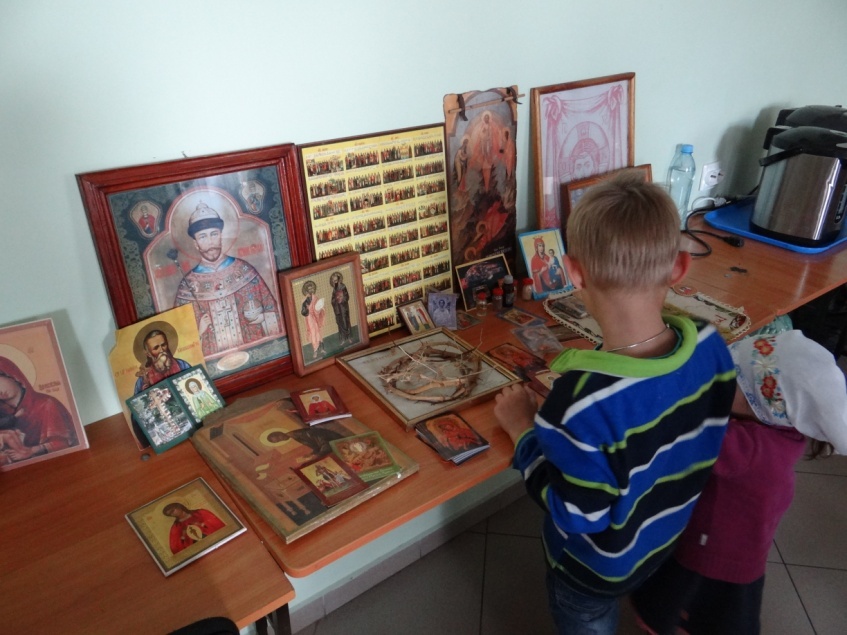 Даниил и его три друга, отроками (подростками), попали в Вавилон. Однако они крепко держались Господа, даже перед лицом смерти.Тимофей, верный Божий служитель, был наставлен в вере с детства.Епископ Смирны Поликарп (2-й век), ученик апостола Иоанна, принявший мученическую смерть в 95 лет, обратился в девятилетнем возрасте. Именно в это время он слышал слова апостола Иоанна. Вспоминал же Поликарп эти наставления и в глубокой старости.Список людей, обращенных в детстве, можно продолжать долго.Обращение - это только первая ступень. Нужно, чтобы дети ясно понимали, чего от них хочет Господь. В этом им и призвана помогать Воскресная школа.В процессе беседы Ольга Павловна отметила, что задачи воскресной школы можно коротко сформулировать так: 1. Помочь ребенку определить собственную систему ценностей, которая основана на Священном Писании (Прит.3:21-23).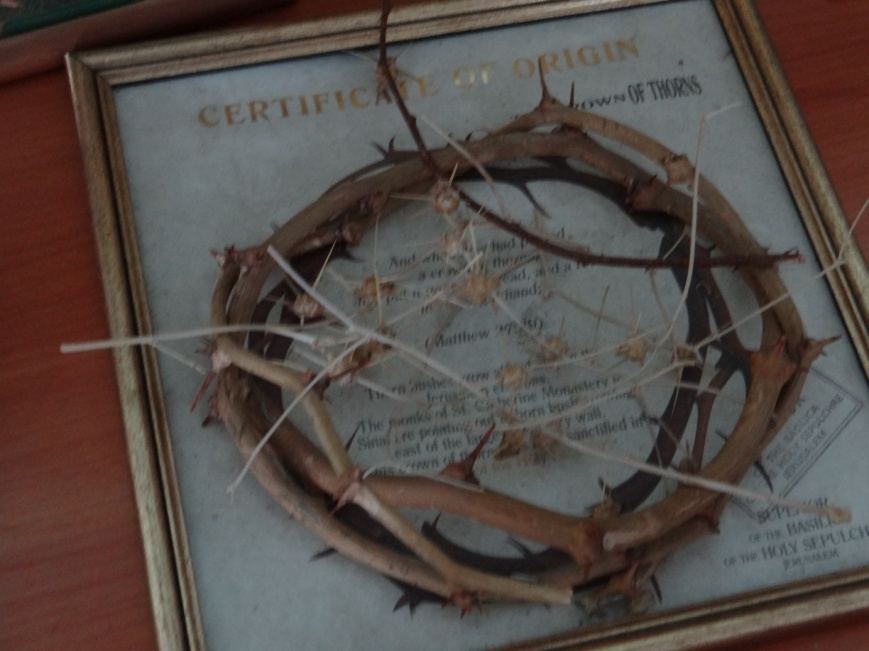 2. Приучить к сознательной дисциплине (2Тим.4:2).3. Обеспечить библейское образование: дети должны знать содержание и учение (доктрины) Библии (Втор.32:2; 1Петр.2:2).4. Развить в детях христианский образ мышления, чтобы они могли жить и поступать в соответствии со Словом Божьим, научить христианскому мировоззрению (Евр.5:14).5. Подготовить учеников, готовых посвятить себя Иисусу Христу, вести христианский образ жизни и быть активными членами церкви (1Петр. 2:5).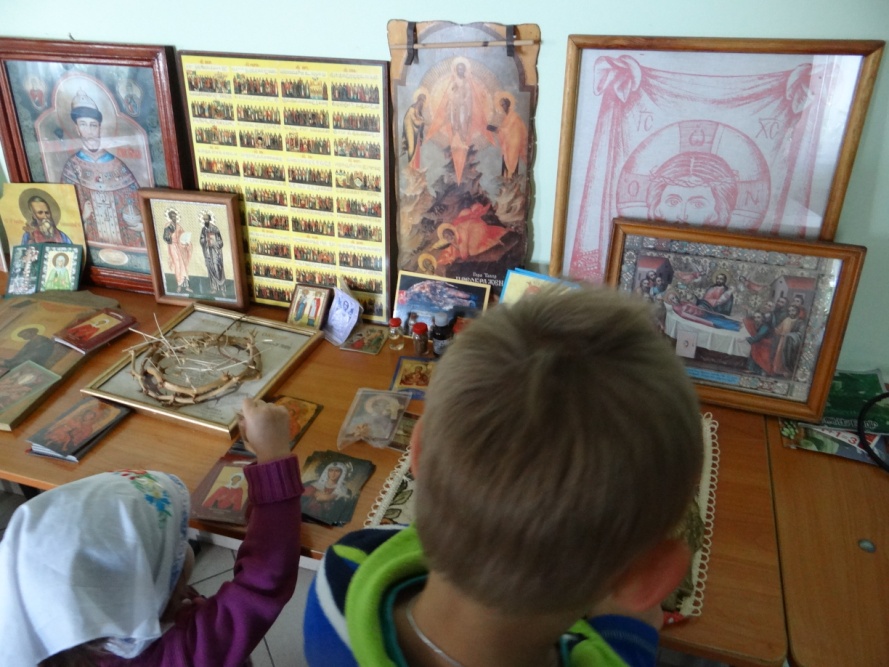 Содержание образования в Воскресной школе:Содержание и строение Библии.Библейская хронология (история).Библейская география.Правила поведения, основанные на Слове Божьем. Доктрина (вероучение).Познание Христа, личное общение с Богом.Что такое доктрина (вероучение)?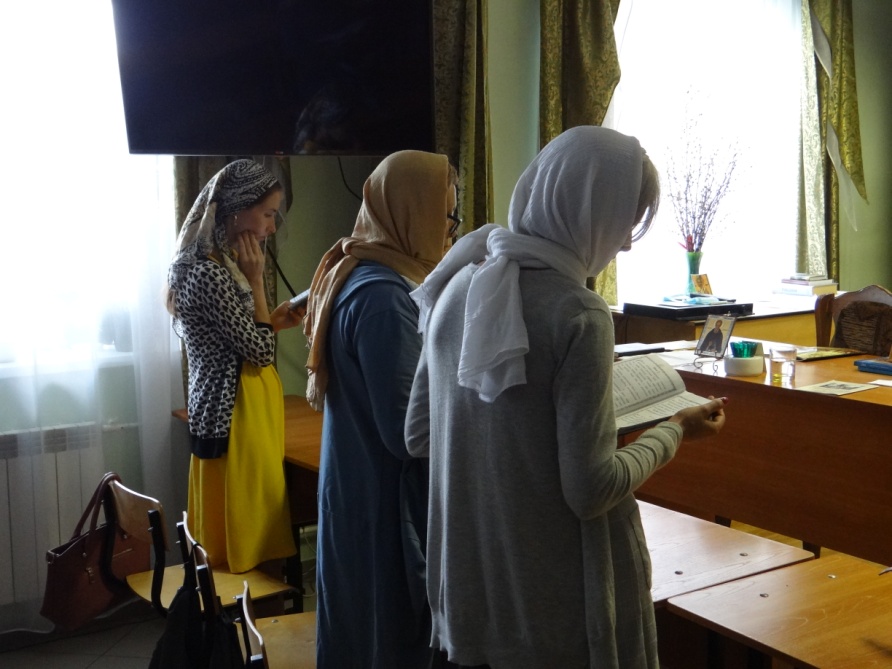 - «Самое короткое и простое определение: доктрина - это то, во что мы верим и чему учим»:1. О Боге 2. Об Иисусе Христе, Его воплощении, смерти и воскресении3. О Духе Святом4. О спасении5. О вере6. О Священном Писании7. О грехе 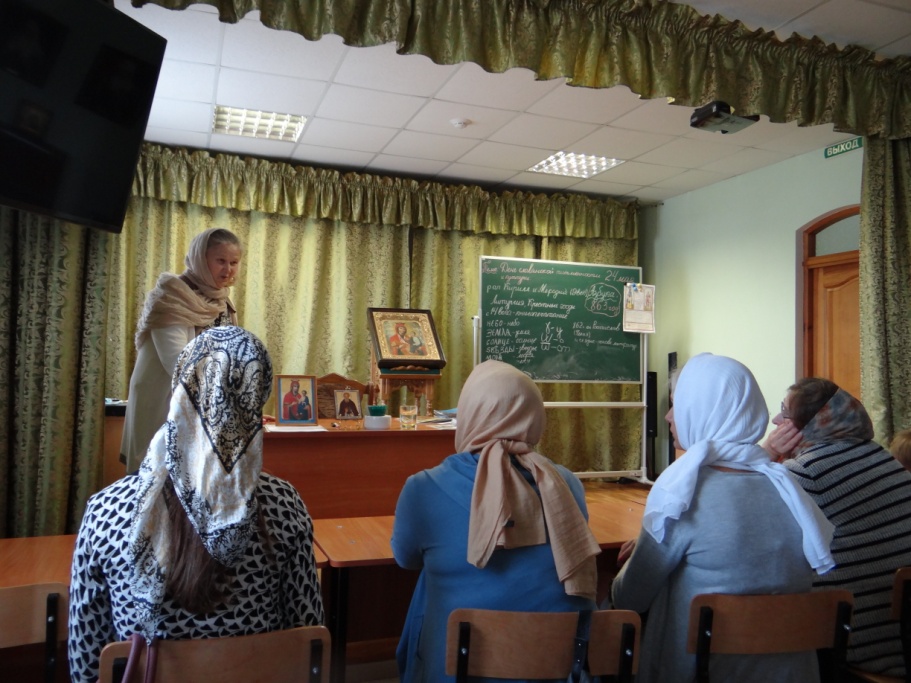 8. Об ангелах9. О человеке10. О церкви11. О молитве12. О христианской жизни13. О втором пришествии Христа.Итак, мало научить ребенка хорошо себя вести, слушаться родителей и молиться. Это важно. Но не это делает человека, в том числе и маленького, христианином. Если ребенок знает Христа как своего Спасителя, то исполнение заповедей станет не бременем, а внутренней потребностью.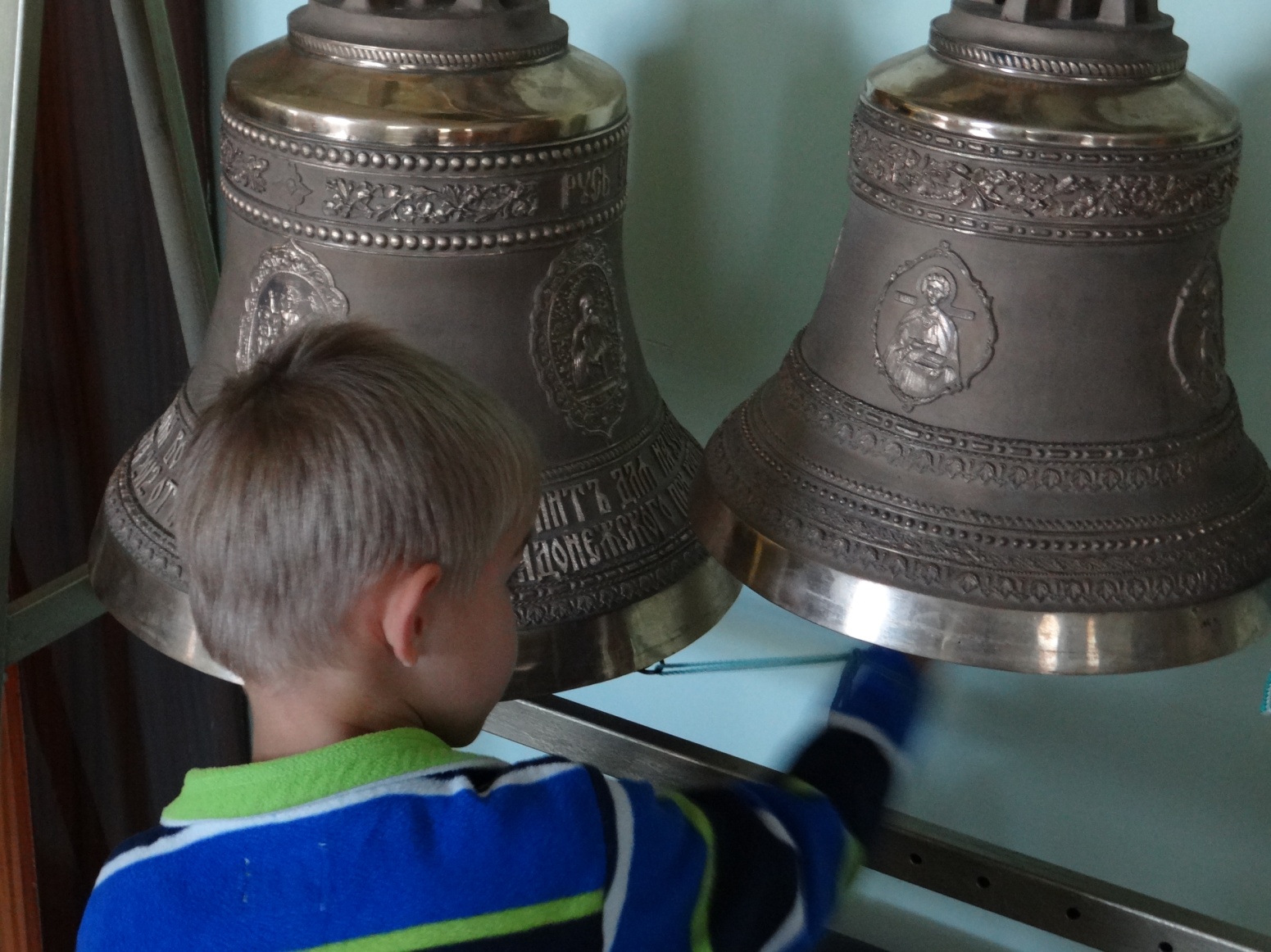 Да благословит Господь родителей и учителей Воскресной школы вместе, в согласии, трудиться, чтобы увидеть дорогих нашим сердцам детей добрыми, порядочными людьми. 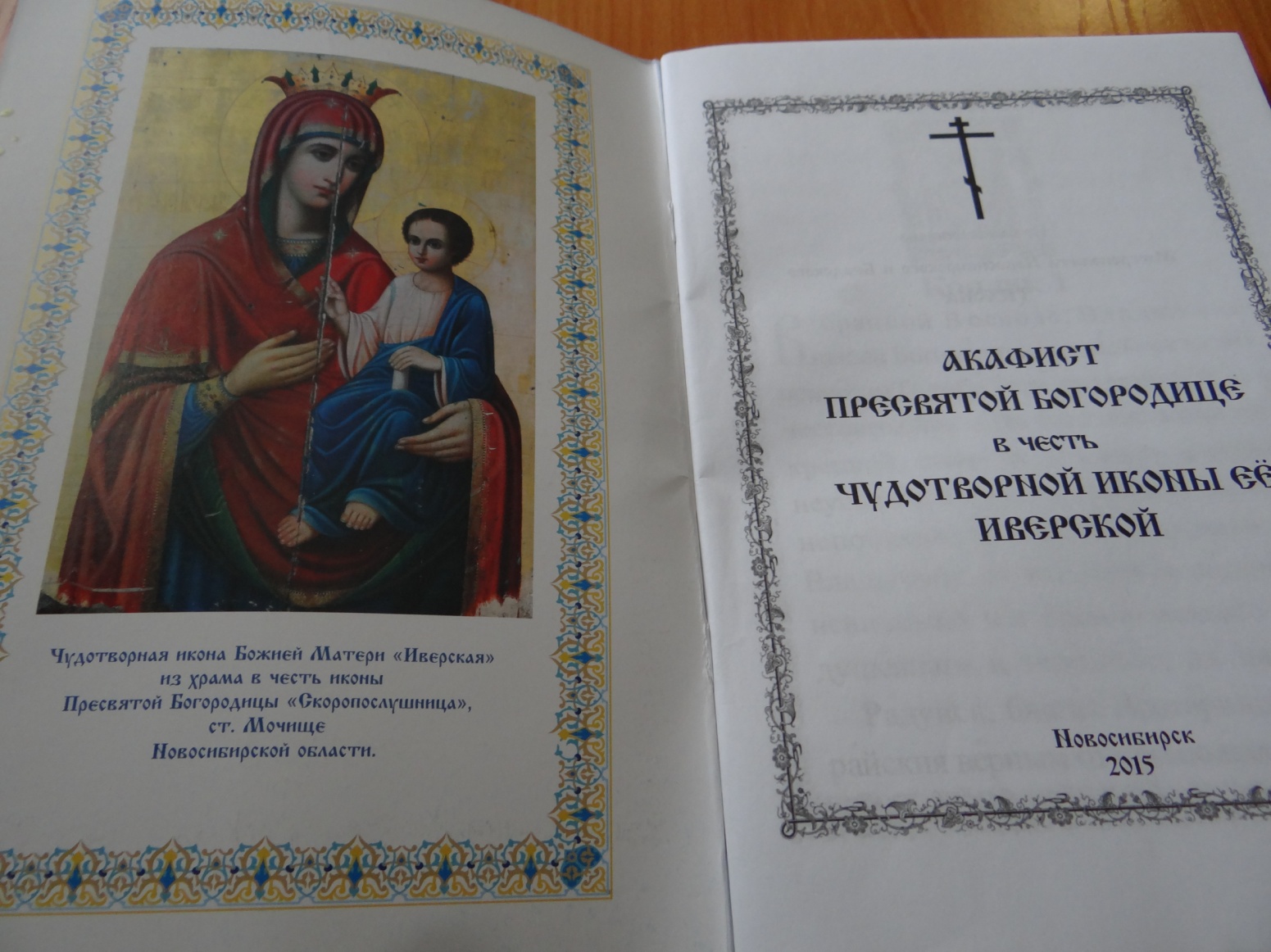 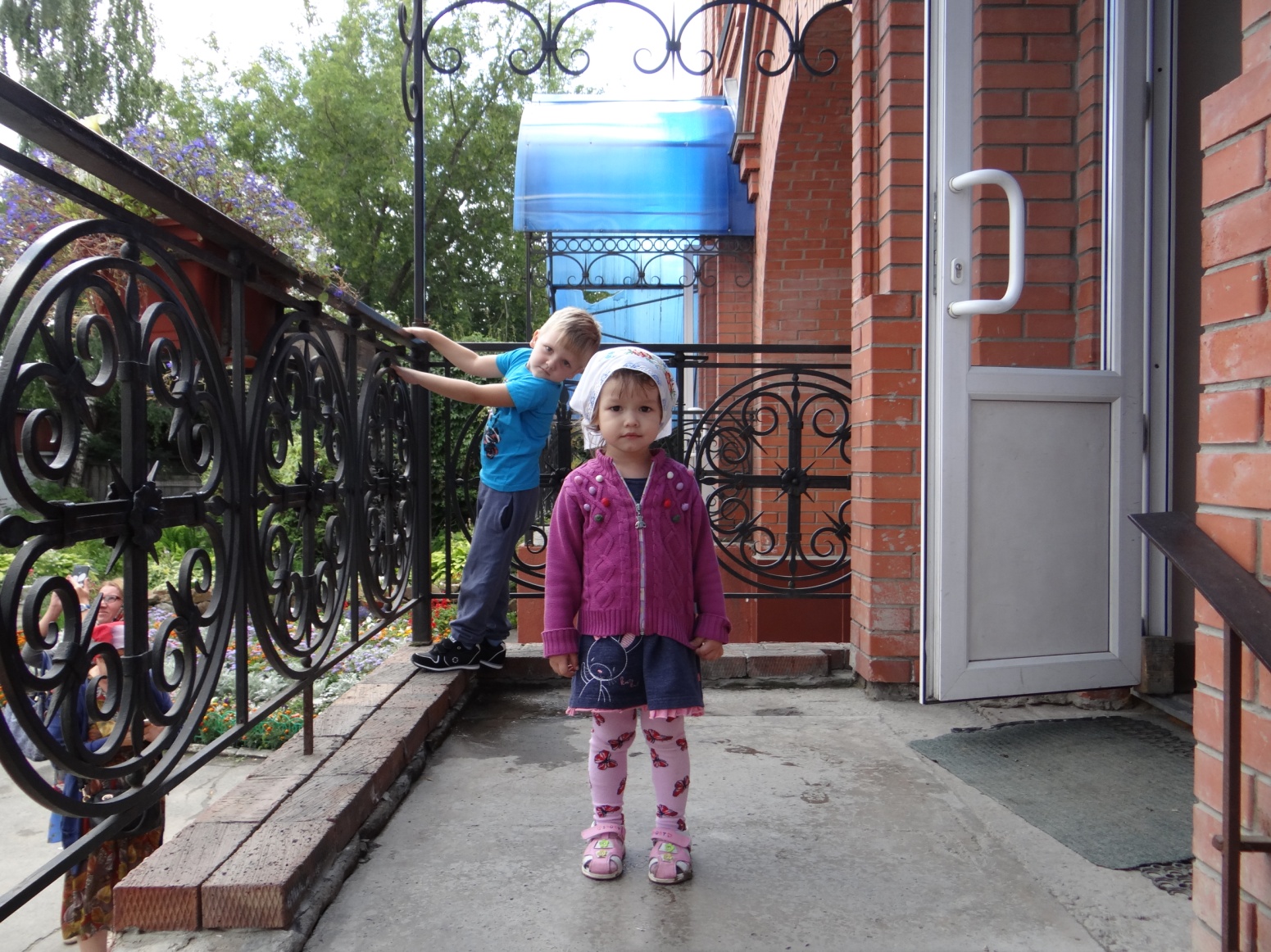 